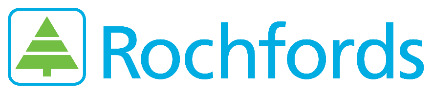 Application form to be completed and may be accompanied by CVEmployment HistoryPrevious Employment (most recent first) – please list all employmentHow did you learn of the post for which you are applying? (e.g. newspaper, Job Centre, word of mouth)Education and qualifications achievedOther qualifications that you consider relevantEvidence of qualifications will need to be produced at interview.Skills and competencies relevant to the specification of the job applied for. (Use additional sheets, as necessaryAbout YouHobbies / interestsWhy do you want to work for us?Please give the names, postal as well as email addresses and telephone numbers of 2 referees, who must not be related to you.  One should be your current line managerI confirm that the information given in the application is true and completeJoseph Rochford Gardens Ltd Application FormPosition applied forPosition applied forPersonal Details:Personal Details:Personal Details:Personal Details:Personal Details:Personal Details:SurnameFirst NameSurnameFirst NameAddressTitleDOB & Age if under 18TelephoneMobileE-mailNumber of days illness in the past two yearsNumber of days illness in the past two yearsNumber of days illness in the past two yearsNumber of days illness in the past two yearsNumber of days illness in the past two yearsNumber of days illness in the past two yearsNumber of days illness in the past two yearsAllergies / Medical conditions which may affect your workAllergies / Medical conditions which may affect your workAllergies / Medical conditions which may affect your workAllergies / Medical conditions which may affect your workAllergies / Medical conditions which may affect your workAllergies / Medical conditions which may affect your workAllergies / Medical conditions which may affect your workDo you require a permit/visa to work in the UK?Do you require a permit/visa to work in the UK?Do you require a permit/visa to work in the UK?Do you require a permit/visa to work in the UK?Do you require a permit/visa to work in the UK?Do you require a permit/visa to work in the UK?YES / NOYES / NOYES / NOYES / NOYES / NOYES / NOYES / NOYES / NOYES / NOIf yes attach a copy with this applicationIf yes attach a copy with this applicationIf yes attach a copy with this applicationIf yes attach a copy with this applicationIf yes attach a copy with this applicationIf yes attach a copy with this applicationIf yes attach a copy with this applicationIf yes attach a copy with this applicationIf yes attach a copy with this applicationIf yes attach a copy with this applicationIf yes attach a copy with this applicationIf yes attach a copy with this applicationIf yes attach a copy with this applicationIf yes attach a copy with this applicationAre you able to workAre you able to workAre you able to workPart timePart timePart timePart time☐☐☐☐☐☐☐☐Full-timeFull-timeFull-timeFull-time☐☐☐☐☐☐☐Duration of period available for workDuration of period available for workDuration of period available for workDuration of period available for workDuration of period available for workPlease give details of holiday commitments in the next 6 months?Please give details of holiday commitments in the next 6 months?Please give details of holiday commitments in the next 6 months?Please give details of holiday commitments in the next 6 months?Please give details of holiday commitments in the next 6 months?Please give details of holiday commitments in the next 6 months?Please give details of holiday commitments in the next 6 months?Please give details of holiday commitments in the next 6 months?Please give details of holiday commitments in the next 6 months?Please give details of holiday commitments in the next 6 months?Have you ever been convicted of a criminal offence?Have you ever been convicted of a criminal offence?Have you ever been convicted of a criminal offence?Have you ever been convicted of a criminal offence?Have you ever been convicted of a criminal offence?Have you ever been convicted of a criminal offence?Have you ever been convicted of a criminal offence?Have you ever been convicted of a criminal offence?Have you ever been convicted of a criminal offence?Have you ever been convicted of a criminal offence?Have you ever been convicted of a criminal offence?Have you ever been convicted of a criminal offence?Have you ever been convicted of a criminal offence?Have you ever been convicted of a criminal offence?Have you ever been convicted of a criminal offence?Have you ever been convicted of a criminal offence?YES / NOYES / NOYES / NOYES / NOYES / NOYES / NO(declaration subject to Rehabilitation of Offenders Act 1974)(declaration subject to Rehabilitation of Offenders Act 1974)(declaration subject to Rehabilitation of Offenders Act 1974)(declaration subject to Rehabilitation of Offenders Act 1974)(declaration subject to Rehabilitation of Offenders Act 1974)(declaration subject to Rehabilitation of Offenders Act 1974)(declaration subject to Rehabilitation of Offenders Act 1974)(declaration subject to Rehabilitation of Offenders Act 1974)(declaration subject to Rehabilitation of Offenders Act 1974)(declaration subject to Rehabilitation of Offenders Act 1974)(declaration subject to Rehabilitation of Offenders Act 1974)(declaration subject to Rehabilitation of Offenders Act 1974)(declaration subject to Rehabilitation of Offenders Act 1974)(declaration subject to Rehabilitation of Offenders Act 1974)(declaration subject to Rehabilitation of Offenders Act 1974)(declaration subject to Rehabilitation of Offenders Act 1974)(declaration subject to Rehabilitation of Offenders Act 1974)(declaration subject to Rehabilitation of Offenders Act 1974)(declaration subject to Rehabilitation of Offenders Act 1974)(declaration subject to Rehabilitation of Offenders Act 1974)(declaration subject to Rehabilitation of Offenders Act 1974)(declaration subject to Rehabilitation of Offenders Act 1974)(declaration subject to Rehabilitation of Offenders Act 1974)If yes, please give detailsIf yes, please give detailsIf yes, please give detailsIf yes, please give detailsIf yes, please give detailsIf you are currently in employment, what period of notice are you required to give?Why do you wish to leave this employment?What is your current salary?£££In the last 10 years have you ever been:
self-employed?Unemployed?In the last 10 years have you ever been:
self-employed?Yes  /  NoUnemployed?Yes  /  NoCompany name / Type of businessDatesDatesPositionBrief description of role and responsibilities.Company name / Type of businessFromToPositionBrief description of role and responsibilities.School / CollegeDatesDatesQualifications achievedSchool / CollegeFromToQualifications achievedGCSEs/"O" level, or equivalentA Levels, or equivalentInstitutionDatesDatesQualifications achievedInstitutionFromToQualifications achievedDo you hold a UK driving licence?Yes  /  NoEndorsements ?Do you own a car?Yes  /  NoEndorsements ?Relationship to applicantRelationship to applicantSignatureDate